PONIEDZIAŁEK 20.04.2020                     I. Na podstawie obrazków i wysłuchanej bajki  „Ekosmerfowanie” odpowiedz na trzy pytania:Jakie przedmioty Smerf Wędkarz wyłowił z jeziora i kto je tam powrzucał?Co wybudował Smerf Konstruktor i po co to zrobił?Dlaczego Gargamel bez trudu odnalazł wioskę Smerfów?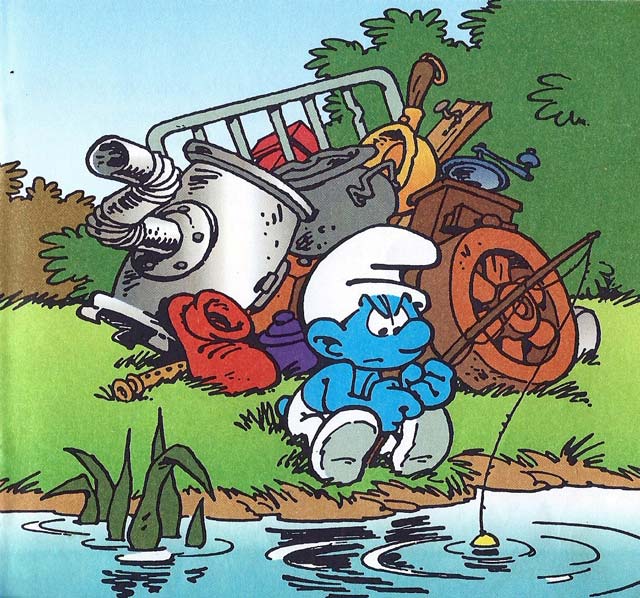 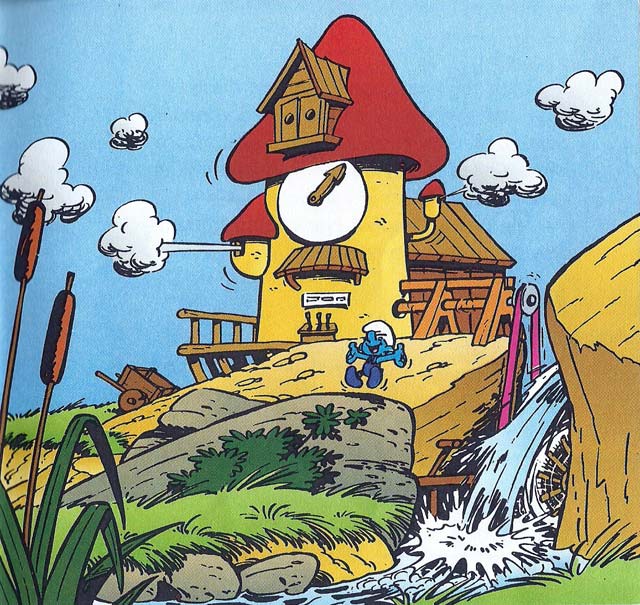 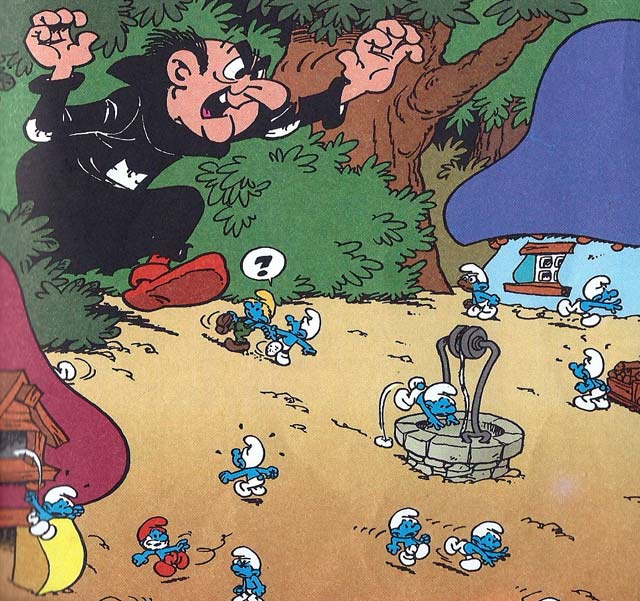 II. Znajdź 10 szczegółów, którymi różnią się te dwa obrazki. Pokoloruj ten obrazek, który ci się bardziej podoba.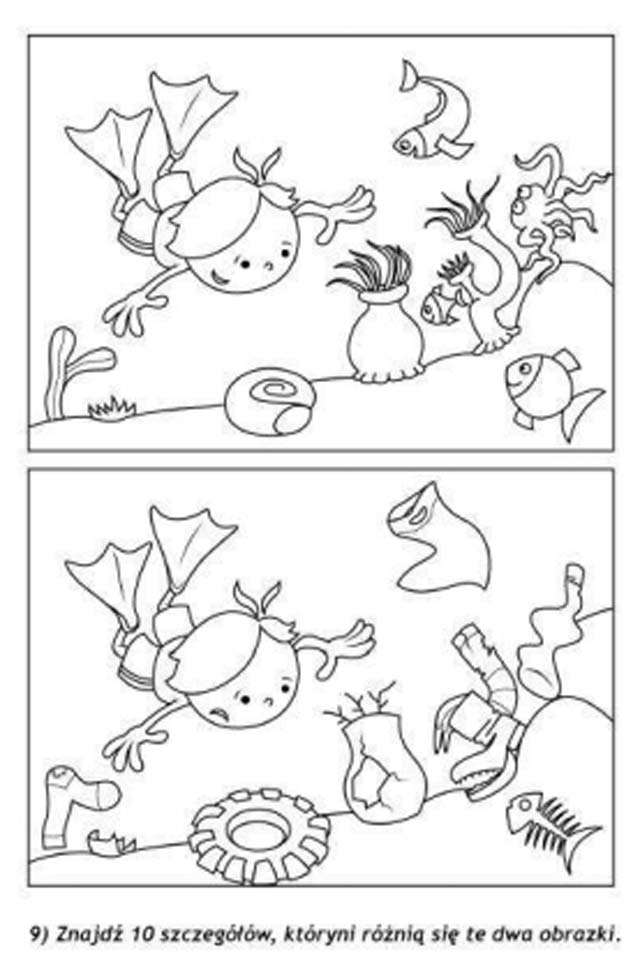 III. Popatrz na obrazki i powiedz, gdzie ci się bardziej podoba i dlaczego?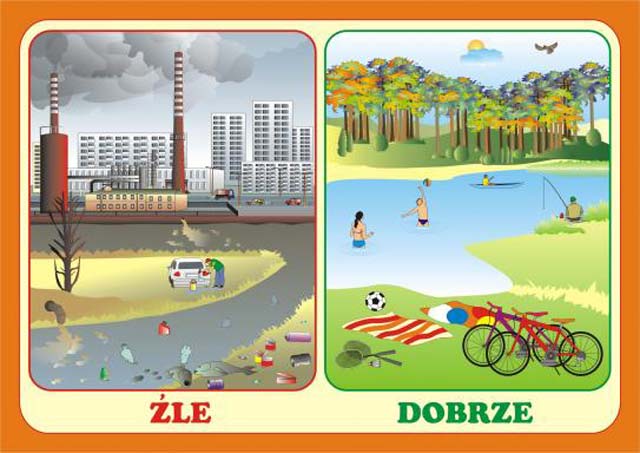 